上海市学校防控新冠肺炎宣教资源包编写说明为了让广大青少年儿童和家长科学认知新型冠状病毒肺炎，了解新型冠状病毒肺炎的发病机制、传播途径和防护知识，上海市学生活动管理中心联合上海市健康促进中心携手共同编制新型冠状病毒资源包。资源包内含学校防控新型冠状病毒肺炎告家长书和学生倡议书、新型冠状病毒相关文章19篇、图片37张、视频22个、原创海报14张。相关内容会不定时更新，提供给学校广大师生和家长学习参考。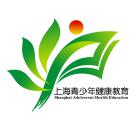 目  录文章关于新型冠状病毒感染的肺炎——这些知识要知道（一） 关于新型冠状病毒感染的肺炎——这些知识要知道（二）关于新型冠状病毒感染的肺炎——是由SARS的进化而来的吗？关于新型冠状病毒感染的肺炎——这些谣言要明辨！新冠知识科普——病毒可通过气溶胶传播？新型冠状病毒防控——从我做起预防呼吸道传染病新型冠状病毒防控——“咳嗽礼仪”新型冠状病毒防控——正确洗手“居家消毒、隔离戴口罩”指南新型冠状病毒防控——选戴口罩不同人群、不同场合，口罩选择大不同垃圾分类——新型冠状病毒肺炎疫情期间，用过的口罩该怎么扔？居家防护测体温指南外出回家衣物、口罩、手机该怎么处理？这六份指南请收好，非常非常非常重要！新春佳节，市民如何降低“新冠”病毒感染风险？新型冠状病毒肺炎疫情期间居家隔离人员的膳食指导中共上海市教育卫生工作委员会  上海市教育委员会关于切实做好学校新型冠状病毒感染的肺炎疫情防控工作的通知学校防控新型冠状病毒肺炎告家长和学生倡议书图片关于武汉病毒性肺炎，这5大谣言 千万别信！（1）（2）（3）（4）防控新型冠状病毒感染的肺炎：热点问题，专业解答！中国疾控中心预防新冠肺炎——你问我答1（1）（2）（3）（4）（5）中国疾控中心预防新冠肺炎——你问我答2（1）（2）（3）（4）（5）十大核心健康知识，防控新型冠状病毒感染的肺炎 防范气溶胶传播，怎么做？新冠肺炎流行期公众就医临时指南1、2预防冠状病毒这样做（1）（2）新型冠状病毒感染的肺炎 个人防护（1）（2）（3）（4）（5）（6）新型冠状病毒感染的肺炎 家庭预防 新型冠状病毒感染的肺炎 家庭消毒新型冠状病毒感染的肺炎 居家观察（1）（2）新型冠状病毒感染的肺炎 公众预防（1）（2）（3）新型冠状病毒感染的肺炎 旅游预防 新型冠状病毒感染的肺炎 私家车预防临时指南1、2、3新型冠状病毒感染的肺炎 公共交通预防新型冠状病毒感染的肺炎 公共场所预防（1）（2） 特殊场所新冠防控指南——幼儿园（或学校）洗手的正确方式 -1、2、3常见口罩类型如何处理这些口罩问题？ 不同人群预防新冠感染——口罩选择与使用技术指引1、2消毒用酒精，学会正确使用很重要！新冠肺炎防控常用消毒用品（中毒表现及其处理原则） -1、2、3、4活禽市场消毒五大注意事项！（1）（2）（3）新冠肺炎病例密切接触着判定及管理流程图临危不“聚”（漫画）沾沾自“洗”（漫画）别来无恙（漫画）防控新型冠状病毒肺炎-宣传图抗击新型冠状病毒肺炎-宣传图1抗击新型冠状病毒肺炎-宣传图2做一个有教养懂规矩守纪律的上海人守牢阿拉“上海堡垒”新型冠状病毒肺炎健康教育手册系列海报中小学生居家抗疫心理导引视频新型冠状病毒感染肺炎的健康科普小知识防范新型肺炎48字守则 卫健委提醒病毒性肺炎防控事项预防病毒感染应该如何正确戴口罩、洗手 4步家庭消毒，5步咳嗽礼仪 6步正确戴口罩，7步正确洗手洗手歌中国疾控中心提示：在家怎么做？中国疾控中心提示：公众预防怎么做？中国疾控中心提示：外出怎么做？中国疾控中心提示：有流行地区旅行史人员该怎么做？中国疾控中心提示：公众场所怎么做？中国疾控中心提示：病例密切接触者的居家医学观察怎么做？感染“新型冠状病毒”后有哪些症状？如何处理？儿童如何预防新冠肺炎？疫情下青少年健康管理要点黄浦区疾控中心给小朋友们的一封信完整示范六节新版眼保健操带花冠的病毒，你为什么那么坏？早春病媒生物防治办公室环境消毒工地环境消毒原创海报勤洗手适当运动 保持健康如何正确使用口罩居家勿忘保护视力咳嗽礼仪多居家 少外出不瞒报 不慌报出门保持安全距离饮食指南众志成城共同战疫停课不停学 护眼不能忘做好防护提醒摒牢配合学校，主动上报学校